                                   Путь к здоровью руками родителей.	И еще раз о здоровье!Во второй младшей группе №2 прошла встреча с родителями на тему: «Использование массажных ковриков и дорожек в оздоровительной работе с детьми дошкольного возраста».Массажный коврик – гениальное изобретение. Массируя стопу, мы оказываем оздоровляющее воздействие на внутренние органы. Именно поэтому медики рекомендуют чаще ходить босиком. Массажный коврик чудесным образом имитирует морской берег. Благодаря рифленой поверхности, коврик обеспечивает массаж стоп, способствует укреплению голеностопного сустава и предотвращает появление и развитие плоскостопия у детей. После ходьбы возникает приятное ощущение легкости.Учитывая рекомендации медиков и опыт практических работников, мы тоже за здоровый образ жизни. А в помощники за здоровьем мы взяли родителей.Для оздоровления и закаливания детей в группе мы предложили им изготовить массажные коврики своими руками из бросового материала. Родители с удовольствием откликнулись на нашу просьбу, за что им огромное спасибо. Благодаря им, теперь наша группа пополнилась не только оздоровительными ковриками, но и другими нетрадиционными атрибутами, с которыми наши дети играют, занимаются и укрепляют здоровье.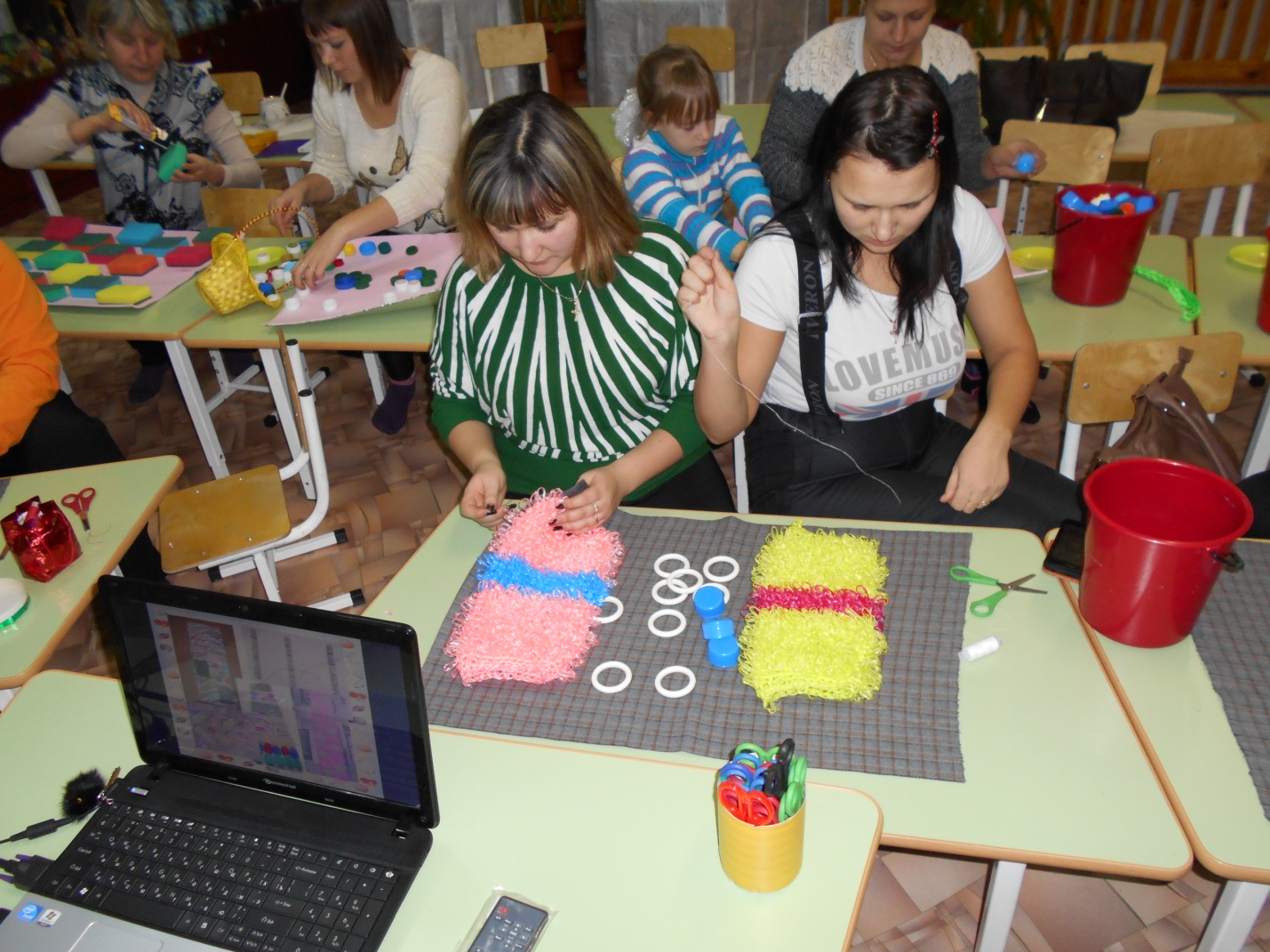 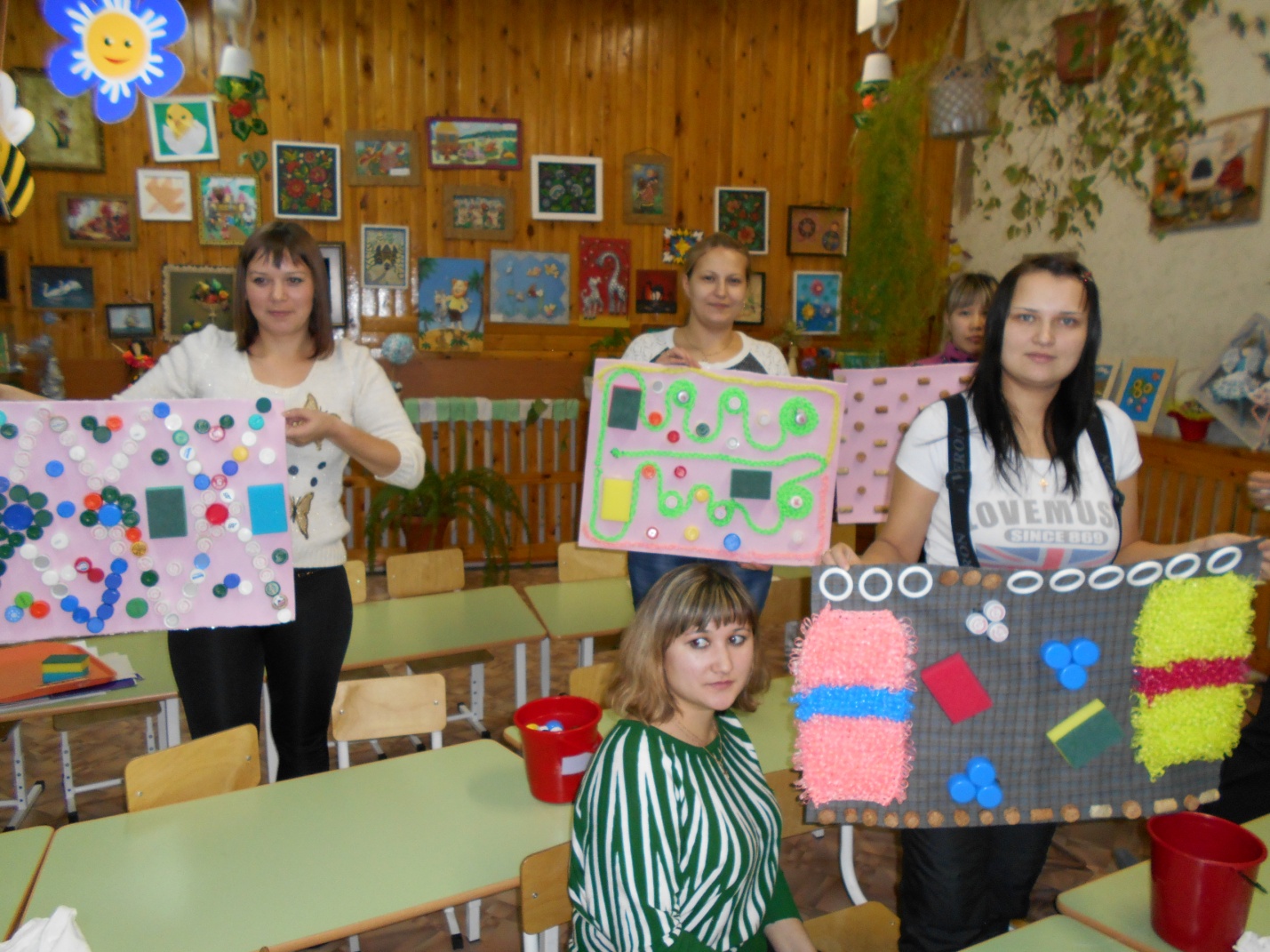 